В соответствии с постановлением Администрации Лукичевского сельского поселения от 19.02.2018 № 12-а «Об утверждении Порядка разработки, реализации  и оценки эффективности муниципальных программ Лукичевского сельского поселения, постановлением Администрации Лукичевского сельского поселения от 05.10.2018 №  37-а «Об утверждения Перечня муниципальных программ Лукичевского сельского поселения»ПОСТАНОВЛЯЮ:1. Утвердить муниципальную программу Лукичевского сельского поселения «Обеспечение общественного порядка и противодействие преступности» согласно приложению №1.2. Признать утратившим силу с 1 января 2019 года постановления Администрации Лукичевского сельского поселения по Перечню согласно приложению №2.3.Настоящее постановление вступает в силу с 01 января 2019 года.4. Контроль за выполнением постановления оставляю за собой.Глава АдминистрацииЛукичевского сельского поселения 	Г.И. ГарбузПриложение №1к постановлению Администрации Лукичевского сельского поселенияот 05.10.2018г.  №37-3Муниципальная программа Лукичевского сельского поселения«Обеспечение общественного порядка и противодействие преступности»ПАСПОРТмуниципальной программы Лукичевского сельского поселения«Обеспечение общественного порядка и противодействие преступности»Приоритеты  и цели политики в сфере реализации Муниципальной программыГлавными направлениями муниципальной политики на долгосрочную перспективу должны стать усиление роли государства в качестве гаранта безопасности личности, прежде всего детей и подростков, совершенствование нормативного правового регулирования предупреждения и борьбы с преступностью, коррупцией и экстремизмом.Цели Муниципальной программы – повышение общественной и личной безопасности на территории поселения.Задачами Муниципальной программы определены:совершенствование взаимодействия органов местного самоуправления Лукичевского сельского поселения и территориальных органов федеральных и областных органов исполнительной власти, а также организации их взаимодействия с общественными объединениями в сфере профилактики правонарушений; снижение уровня коррупционных проявлений на территории Лукичевского сельского поселения;создание благоприятной и максимально безопасной для населения обстановки в жилом секторе, на улицах и в других общественных местах поселения;воспитание гражданской солидарности и интернационализма, противодействие любым проявлениям экстремизма и ксенофобии;сокращение спроса на наркотики и ограничение их доступности.Сведения о показателях (индикаторах) Муниципальной программы приведены в приложении № 1 к Муниципальной программе.Перечень подпрограмм, основных мероприятий Муниципальной
программы приведен в приложении № 2 к Муниципальной программе.Расходы бюджета Лукичевского сельского поселения на реализацию Муниципальной программы приведены в приложении № 3 к Муниципальной программе.Расходы на реализацию Муниципальной программы приведены в
приложении № 4 к Муниципальной программе.Приложение № 1к муниципальной программе Лукичевского сельского поселения«Обеспечение общественного порядка и противодействие преступности» от 05.10.2018 № 37-3Сведения о показателях (индикаторах) муниципальной программы Лукичевского сельского поселения«Обеспечение общественного порядка и противодействие преступности» и их значенияхПриложение № 2к муниципальной программе Лукичевского сельского поселения«Обеспечение общественного порядка и противодействие преступности» от 05.10.2018 №37-3Перечень подпрограмм, основных мероприятий муниципальной программы Лукичевского сельского поселения«Обеспечение общественного порядка и противодействие преступности» 	                                                                                                                                                                                                                                                                                                                                                                                                                                                                                                                                                          Приложение № 3к муниципальной программе Лукичевского сельского поселения«Обеспечение общественного порядка и противодействие преступности» от 05.10.2018 № 37-3Расходы бюджета Лукичевского сельского поселения на реализацию муниципальной программы «Обеспечение общественного порядка и противодействие преступности» Приложение № 4к муниципальной программе Лукичевского сельского поселения«Обеспечение общественного порядка и противодействие преступности» от 05.10.2018 № 37-3РАСХОДЫна реализацию муниципальной программы «Обеспечение общественного порядка и противодействие преступности»Приложение № 2к постановлению Администрации  Лукичевского сельского поселения                                                                                                      от 05.10.2018  № 37-3    ПЕРЕЧЕНЬпостановлений  Администрации Лукичевского сельского поселения,признанных утратившими силуПостановление Администрации Лукичевского сельского поселения от 10.10.2013 № 27 Об утверждении  муниципальной  программы Лукичевского сельского поселения «Обеспечение общественного порядка и противодействие преступности»Постановление Администрации Лукичевского сельского поселения № 13 от 03.03.2015 года «О внесении изменений в постановление Администрации Лукичевского сельского поселения от 10.10.2013 № 27»Глава Администрации Лукичевского сельского поселения                                               Г.И. Гарбуз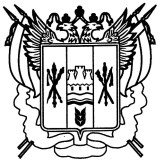 АДМИНИСТРАЦИЯ ЛУКИЧЕВСКОГО СЕЛЬСКОГО ПОСЕЛЕНИЯМИЛЮТИНСКОГО РАЙОНА РОСТОВСКОЙ ОБЛАСТИПОСТАНОВЛЕНИЕ05.10.2018                                                 № 37-3                                    х.СулинскийОб утверждении муниципальной программыЛукичевского сельского поселения«Обеспечение общественного порядка и противодействие преступности»Ответственный исполнительпрограммы–Администрация Лукичевского сельского поселенияСоисполнители программы–отсутствуютУчастники программы–Администрация Лукичевского сельского поселения Подпрограммы программы–«Противодействие коррупции»;«Профилактика экстремизма и терроризма» «Профилактика правонарушений и злоупотребления наркотиками»;.Программно-целевые инструментыпрограммы–отсутствуютЦели программы–повышение общественной и личной безопасности на территории поселенияЗадачи программы–совершенствование взаимодействия органов местного самоуправления Лукичевского сельского поселения и территориальных органов федеральных и областных органов исполнительной власти, а также организации их взаимодействия с общественными объединениями в сфере профилактики правонарушений; снижение уровня коррупционных проявлений на территории Лукичевского сельского поселения;создание благоприятной и максимально безопасной для населения обстановки в жилом секторе, на улицах и в других общественных местах поселения;воспитание гражданской солидарности и интернационализма, противодействие любым проявлениям экстремизма и ксенофобии;сокращение спроса на наркотики и ограничение их доступностиЦелевые индикаторы и показатели программы–доля граждан, опрошенных в ходе мониторинга общественного мнения, которые лично сталкивались за последний год с проявлениями коррупции в Лукичевском сельском поселении;доля граждан, опрошенных в ходе мониторинга общественного мнения, которые лично сталкивались за последний год с проявлениями правонарушений в Лукичевском сельском поселении;удельный вес населения, систематически занимающегося физической культурой и спортом;удельный вес населения, принимающего участие в проводимых мероприятиях;кол-во безработных и несовершеннолетних трудоустроенных в летний период времени;удельный вес населения, принимающих участие в мероприятиях направленных на злоупотребление наркотиков;доля социальных учреждений с наличием системы технической защиты объектов.Этапы и сроки реализации программы–реализуется в один этап в 2019 - 2030 годахОбъемы бюджетных ассигнований программы–Общий объем финансового обеспечения  муниципальной программы с 2019 по 2030 годы составляет 60,0 тыс. рублей, в том числе:в 2019 году –5,0 тыс. рублей;в 2020 году –5,0 тыс. рублей;в 2021 году –5,0 тыс. рублей;в 2022 году –5,0 тыс. рублей;в 2023 году –5,0 тыс. рублей;в 2024 году –5,0 тыс. рублей;в 2025 году –5,0 тыс. рублей;в 2026 году – 5,0 тыс. рублей;в 2027 году – 5,0 тыс. рублей;в 2028 году – 5,0 тыс. рублей;в 2029 году – 5,0 тыс. рублей;в 2030 году – 5,0 тыс. рублей;         за сет средств местного бюджета— 60,0 тыс. рублей, в том числе:в 2019 году – 5,0 тыс. рублей;в 2020 году – 5,0 тыс. рублей;в 2021 году – 5,0 тыс. рублей;в 2022 году – 5,0 тыс. рублей;в 2023 году – 5,0 тыс. рублей;в 2024 году – 5,0 тыс. рублей;в 2025 году – 5,0 тыс. рублей;в 2026 году – 5,0 тыс. рублей;в 2027 году – 5,0 тыс. рублей;в 2028 году – 5,0 тыс. рублей;в 2029 году – 5,0 тыс. рублей;в 2030 году – 5,0 тыс. рублей;         за счет средств областного бюджета - 0,0 тыс. рублей, в том числе:в 2019 году – 0,0  тыс. рублей;в 2020 году – 0,0  тыс. рублей;в 2021 году – 0,0  тыс. рублей;в 2022 году – 0,0  тыс. рублей;в 2023 году – 0,0  тыс. рублей;в 2024 году – 0,0  тыс. рублей;в 2025 году – 0,0  тыс. рублей;в 2026 году – 0,0  тыс. рублей;в 2027 году – 0,0  тыс. рублей;в 2028 году – 0,0  тыс. рублей;в 2029 году – 0,0  тыс. рублей;в 2030 году – 0,0  тыс. рублей.Ожидаемые результаты реализациипрограммы–в результате реализации Программы к 2030 году предполагается:снизить количество преступлений, совершенных несовершеннолетними или при их соучастии на 5,8 процента по отношению к 2019 году;увеличить долю граждан, опрошенных в ходе мониторинга общественного мнения, которые лично сталкивались за последний год с проявлениями коррупции в Лукичевском сельском поселении до 70,0 процента;увеличить удельный вес населения, систематически занимающегося физической культурой и спортом,
до 60,0 процента.	Подпрограмма«Противодействие коррупции»муниципальной программы Лукичевского сельского поселения«Обеспечение общественного порядка и противодействие преступности»ПАСПОРТподпрограммы «Противодействие коррупции»муниципальной программы Лукичевского сельского поселения«Обеспечение общественного порядка и противодействие преступности»	Подпрограмма«Противодействие коррупции»муниципальной программы Лукичевского сельского поселения«Обеспечение общественного порядка и противодействие преступности»ПАСПОРТподпрограммы «Противодействие коррупции»муниципальной программы Лукичевского сельского поселения«Обеспечение общественного порядка и противодействие преступности»	Подпрограмма«Противодействие коррупции»муниципальной программы Лукичевского сельского поселения«Обеспечение общественного порядка и противодействие преступности»ПАСПОРТподпрограммы «Противодействие коррупции»муниципальной программы Лукичевского сельского поселения«Обеспечение общественного порядка и противодействие преступности»Ответственный исполнительпрограммы–Администрация Лукичевского сельского поселенияСоисполнители программы–отсутствуют Участники Программы–Администрация Лукичевского сельского поселенияПрограммно-целевые инструментыподпрограммы–отсутствуютЦели подпрограммы–осуществление мероприятий по противодействию коррупции в Лукичевском сельском поселении;обеспечение защиты прав и законных интересов жителей Лукичевского сельского поселения.Задачи подпрограммы–совершенствование правового регулирования в сфере противодействия коррупции на территории Лукичевского сельского поселения;оптимизация функционирования системы противодействия коррупции;совершенствование условий для снижения правового нигилизма населения, формирование антикоррупционного общественного мнения и нетерпимости к коррупционному поведению;организация антикоррупционного мониторинга, просвещения и пропаганды;привлечение граждан, общественных объединений и средств массовой информации к деятельности по противодействию коррупции;обеспечение прозрачности деятельности органов местного самоуправления Лукичевского сельского поселения.Целевые индикаторы и показатели подпрограммы–доля граждан, опрошенных в ходе мониторинга общественного мнения, которые лично сталкивались за последний год с проявлениями коррупции в Лукичевском сельском поселении число лиц;количество муниципальных служащих, прошедших обучение на семинарах или курсах по теме «Противодействие коррупции в органах государственного и муниципального управления»;доля граждан, опрошенных в ходе мониторинга общественного мнения, удовлетворенных информационной открытостью деятельности  органов местного самоуправления Лукичевского сельского поселения.Этапы и сроки реализации подпрограммы–реализуется в один этап в 2019 - 2030 годахОбъемы бюджетных ассигнований подпрограммы–Общий объем финансирования по подпрограмме «Противодействие коррупции» с 2019 по 2030 годы составляет 0,0 тыс. рублей, в том числе:в 2019 году – 0,0 тыс. рублей;в 2020 году – 0,0 тыс. рублей;в 2021 году – 0,0 тыс. рублей;в 2022 году – 0,0 тыс. рублей;в 2023 году – 0,0 тыс. рублей;в 2024 году – 0,0 тыс. рублей;в 2025 году – 0,0 тыс. рублей;в 2026 году – 0,0 тыс. рублей;в 2027 году – 0,0 тыс. рублей;в 2028 году – 0,0 тыс. рублей;в 2029 году – 0,0 тыс. рублей;            в 2030 году – 0,0 тыс. рублей;                  средства бюджета Лукичевского сельского поселения -  0,0 тыс. рублей, в том числе:в 2019 году – 0,0 тыс. рублей;в 2020 году – 0,0 тыс. рублей;в 2021 году – 0,0 тыс. рублей;в 2022 году – 0,0 тыс. рублей;в 2023 году – 0,0 тыс. рублей;в 2024 году – 0,0 тыс. рублей;в 2025 году – 0,0 тыс. рублей;в 2026 году – 0,0 тыс. рублей;в 2027 году – 0,0 тыс. рублей;в 2028 году – 0,0 тыс. рублей;в 2029 году – 0,0 тыс. рублей;в 2030 году – 0,0 тыс. рублей;          из них средства местного бюджета Лукичевского сельского поселения — 0,0 тыс. рублей, в том числе:в 2019 году – 0,0 тыс. рублей;в 2020 году – 0,0 тыс. рублей;в 2021 году – 0,0 тыс. рублей;в 2022 году – 0,0 тыс. рублей;в 2023 году – 0,0 тыс. рублей;в 2024 году – 0,0 тыс. рублей;в 2025 году – 0,0 тыс. рублей;в 2026 году – 0,0 тыс. рублей;в 2027 году – 0,0 тыс. рублей;в 2028 году – 0,0 тыс. рублей;в 2029 году – 0,0 тыс. рублей;в 2030 году – 0,0 тыс. рублей; за счет средств областного бюджета - 0,0 тыс. рублей, в том числе:в 2019 году – 0,0 тыс. рублей;в 2020 году – 0,0 тыс. рублей;в 2021 году – 0,0 тыс. рублей;в 2022 году – 0,0 тыс. рублей;в 2023 году – 0,0 тыс. рублей;в 2024 году – 0,0 тыс. рублей;в 2025 году – 0,0 тыс. рублей;в 2026 году – 0,0 тыс. рублей;в 2027 году – 0,0 тыс. рублей;в 2028 году – 0,0 тыс. рублей;в 2029 году – 0,0 тыс. рублей;в 2030 году – 0,0 тыс. рублей; за счет средств внебюджетных источников — 0,0 тыс. рублей, в том числе:в 2019 году – 0,0 тыс. рублей;в 2020 году – 0,0 тыс. рублей;в 2021 году – 0,0 тыс. рублей;в 2022 году – 0,0 тыс. рублей;в 2023 году – 0,0 тыс. рублей;в 2024 году – 0,0 тыс. рублей;в 2025 году – 0,0 тыс. рублей;в 2026 году – 0,0 тыс. рублей;в 2027 году – 0,0 тыс. рублей;в 2028 году – 0,0 тыс. рублей;в 2029 году – 0,0 тыс. рублей;в 2030 году – 0,0 тыс. рублей; Ожидаемые результаты реализацииподпрограммы–в результате реализации Программы к 2030 году предполагается:снизить долю граждан, опрошенных в ходе мониторинга общественного мнения, которые лично сталкивались за последний год с проявлениями коррупции в Лукичевском сельском поселении до 29,7 процента;обеспечить обучение муниципальных служащих по программам противодействия коррупции в количестве не менее, чем предусмотрено соответствующим планом Правительства Ростовской области;повысить долю граждан, опрошенных в ходе мониторинга общественного мнения, удовлетворенных информационной открытостью деятельности органов местного самоуправления Лукичевского сельского поселения до 60,0 процента.Подпрограмма«Профилактика правонарушений и злоупотребления наркотиками и их незаконному обороту» муниципальной программы Лукичевского сельского поселения«Обеспечение общественного порядка и противодействие преступности»ПАСПОРТподпрограммы«Профилактика правонарушений и злоупотребления наркотиками и их незаконному обороту» муниципальной программы Лукичевского сельского поселения«Обеспечение общественного порядка и противодействие преступности»Подпрограмма«Профилактика правонарушений и злоупотребления наркотиками и их незаконному обороту» муниципальной программы Лукичевского сельского поселения«Обеспечение общественного порядка и противодействие преступности»ПАСПОРТподпрограммы«Профилактика правонарушений и злоупотребления наркотиками и их незаконному обороту» муниципальной программы Лукичевского сельского поселения«Обеспечение общественного порядка и противодействие преступности»Подпрограмма«Профилактика правонарушений и злоупотребления наркотиками и их незаконному обороту» муниципальной программы Лукичевского сельского поселения«Обеспечение общественного порядка и противодействие преступности»ПАСПОРТподпрограммы«Профилактика правонарушений и злоупотребления наркотиками и их незаконному обороту» муниципальной программы Лукичевского сельского поселения«Обеспечение общественного порядка и противодействие преступности»Ответственный исполнительпрограммы–Администрация Лукичевского сельского поселенияСоисполнители программы–отсутствуют Участники программы–Администрация Лукичевского сельского поселенияПрограммно-целевые инструментыподпрограммы–отсутствуютЦели подпрограммы–формирование эффективной многоуровневой системы профилактики правонарушений на территории муниципального образования «Лукичевское  сельское поселение»;снижение уровня болезненности населения синдромом зависимости от наркотиков.Задачи подпрограммы–стабилизация и создание предпосылок для снижения уровня преступности на улицах и в других общественных местах;вовлечение в предупреждение правонарушений работников организаций всех форм собственности, а так же членов общественных организаций;мониторинг развития наркоситуации в Лукичевском сельском поселении;проведение профилактических мероприятий по сокращению немедицинского потребления наркотиков, основанных на формировании антинаркотического мировоззрения в Лукичевском сельском поселении.Целевые индикаторы и показатели подпрограммы–удельный вес населения, систематически занимающегося физической культурой и спортом;доля обучающихся и воспитанников, прошедших обучение по образовательным программам профилактической направленности;количество несовершеннолетних трудоустроенных в летний период времени;удельный вес населения, принимающих участие в мероприятиях направленных на злоупотребление наркотиковЭтапы и сроки реализации подпрограммы–реализуется в один этап в 2019 - 2030 годахОбъемы бюджетных ассигнований подпрограммы–Общий объем финансирования по подпрограмме «Профилактика правонарушений и злоупотребления наркотиками» с 2019 по 2030 годы составляет 
30,0 тыс. рублей, в том числе:в 2019 году – 2,5 тыс. рублей;в 2020 году – 2,5 тыс. рублей;в 2021 году – 2,5 тыс. рублей;в 2022 году – 2,5 тыс. рублей;в 2023 году – 2,5 тыс. рублей;в 2024 году – 2,5 тыс. рублей;в 2025 году – 2,5 тыс. рублей;в 2026 году – 2,5 тыс. рублей;в 2027 году – 2,5 тыс. рублей;в 2028 году – 2,5 тыс. рублей;в 2029 году – 2,5 тыс. рублей;            в 2030 году – 2,5 тыс. рублей;                  из них средства местного бюджета Лукичевского сельского поселения — 30,0тыс. рублей, в том числе: в 2019 году – 2,5 тыс. рублей;в 2020 году – 2,5 тыс. рублей;в 2021 году – 2,5 тыс. рублей;в 2022 году – 2,5 тыс. рублей;в 2023 году – 2,5 тыс. рублей;в 2024 году – 2,5 тыс. рублей;          в 2025 году – 2,5 тыс. рублей;          в 2026 году – 2,5 тыс. рублей;в 2027 году – 2,5 тыс. рублей;в 2028 году – 2,5 тыс. рублей;в 2029 году – 2,5 тыс. рублей;в 2030 году – 2,5 тыс. рублей;за счет средств областного бюджета - 0,0 тыс. рублей, в том числе:в 2019 году – 0,0 тыс. рублей;в 2020 году – 0,0 тыс. рублей;в 2021 году – 0,0 тыс. рублей;в 2022 году – 0,0 тыс. рублей;в 2023 году – 0,0 тыс. рублей;в 2024 году – 0,0 тыс. рублей;в 2025 году – 0,0 тыс. рублей;в 2026 году – 0,0 тыс. рублей;в 2027 году – 0,0 тыс. рублей;в 2028 году – 0,0 тыс. рублей;в 2029 году – 0,0 тыс. рублей;в 2030 году – 0,0 тыс. рублей; за счет средств внебюджетных источников - 0,0 тыс. рублей, в том числе:в 2019 году – 0,0 тыс. рублей;в 2020 году – 0,0 тыс. рублей;в 2021 году – 0,0 тыс. рублей;в 2022 году – 0,0 тыс. рублей;в 2023 году – 0,0 тыс. рублей;в 2024 году – 0,0 тыс. рублей;в 2025 году – 0,0 тыс. рублей;в 2026 году – 0,0 тыс. рублей;в 2027 году – 0,0 тыс. рублей;в 2028 году – 0,0 тыс. рублей;в 2029 году – 0,0 тыс. рублей;в 2030 году – 0,0 тыс. рублей; Ожидаемые результаты реализацииподпрограммы–в результате реализации Подпрограммы к 2030 году предполагается:снижение количества преступлений, совершенных несовершеннолетними или при их соучастии, в общем числе зарегистрированных преступлений на  3,5 процента (в сравнении с базовыми показателями 2019 года);сдержать распространение незаконного потребления наркотиков на уровне 3,5%;увеличить удельный вес населения, систематически занимающегося физической культурой и спортом,
до 37,6 процента.Подпрограмма «Профилактика экстремизма и терроризма в Лукичевском сельском поселении» муниципальной программы Лукичевского сельского поселения«Обеспечение общественного порядка и противодействие преступности»ПАСПОРТподпрограммы «Профилактика экстремизма и терроризма в Лукичевском сельском поселении» муниципальной программы Лукичевского сельского поселения«Обеспечение общественного порядка и противодействие преступности»Подпрограмма «Профилактика экстремизма и терроризма в Лукичевском сельском поселении» муниципальной программы Лукичевского сельского поселения«Обеспечение общественного порядка и противодействие преступности»ПАСПОРТподпрограммы «Профилактика экстремизма и терроризма в Лукичевском сельском поселении» муниципальной программы Лукичевского сельского поселения«Обеспечение общественного порядка и противодействие преступности»Подпрограмма «Профилактика экстремизма и терроризма в Лукичевском сельском поселении» муниципальной программы Лукичевского сельского поселения«Обеспечение общественного порядка и противодействие преступности»ПАСПОРТподпрограммы «Профилактика экстремизма и терроризма в Лукичевском сельском поселении» муниципальной программы Лукичевского сельского поселения«Обеспечение общественного порядка и противодействие преступности»Ответственный исполнительпрограммы–Администрация Лукичевского сельского поселенияСоисполнители программы–отсутствуютУчастники программы–Администрация Лукичевского сельского поселения Участковый уполномоченный ОВД Милютинского района (по согласованию);Программно-целевые инструментыподпрограммы–отсутствуютЦели подпрограммы–предупреждение террористических и экстремистских проявлений Задачи подпрограммы–усиление антитеррористической защищенности объектов культуры, спорта и объектов с массовым пребыванием граждан; повышение уровня межведомственного взаимодействия по профилактике экстремизма и терроризма; проведение воспитательной, пропагандистской работы с населением области, направленной на предупреждение террористической и экстремистской деятельности, повышение бдительности.Целевые индикаторы и показатели подпрограммы–доля учреждений социальной сферы с наличием системы технической защиты объектов;доля граждан, опрошенных в ходе мониторинга общественного мнения, которые лично сталкивались с конфликтами на межнациональной почве; Этапы и сроки реализации подпрограммы–реализуется в один этап в 2019 - 2030 годахОбъемы бюджетных ассигнований подпрограммы–По подпрограмме «Профилактика экстремизма и терроризма» с 2019 по 2030 годы объем финансирования составляет 30,0 тыс. рублей, в том числе:в 2019 году – 2,5 тыс. рублей;в 2020 году – 2,5 тыс. рублей;в 2021 году – 2,5 тыс. рублей;в 2022 году – 2,5 тыс. рублей;в 2023 году – 2,5 тыс. рублей;в 2024 году – 2,5 тыс. рублей;в 2025 году – 2,5 тыс. рублей;в 2026 году – 2,5  тыс. рублей;в 2027 году – 2,5 тыс. рублей;в 2028 году – 2,5 тыс. рублей;в 2029 году – 2,5 тыс. рублей;         в 2030 году – 2,5 тыс. рублей;          из них средства местного бюджета Лукичевского сельского поселения — 80,0 тыс. рублей, в том числе: в 2019 году – 2,5 тыс. рублей;в 2020 году – 2,5 тыс. рублей;в 2021 году – 2,5 тыс. рублей;в 2022 году – 2,5 тыс. рублей;в 2023 году – 2,5 тыс. рублей;в 2024 году – 2,5 тыс. рублей;в 2025 году – 2,5 тыс. рублей;в 2026 году – 2,5 тыс. рублей;в 2027 году – 2,5 тыс. рублей;в 2028 году – 2,5 тыс. рублей;в 2029 году – 2,5 тыс. рублей;         в 2030 году – 2,5 тыс. рублей;за счет средств областного бюджета - 0 тыс. рублей, в том числе:в 2019 году – 0 тыс. рублей;в 2020 году – 0 тыс. рублей;в 2021 году – 0 тыс. рублей;в 2022 году – 0 тыс. рублей;в 2023 году – 0 тыс. рублей;в 2024 году – 0 тыс. рублей;         в 2025 году – 0 тыс. рублей;         в 2026 году – 0 тыс. рублей;в 2027 году – 0 тыс. рублей;в 2028 году – 0 тыс. рублей;в 2029 году – 0 тыс. рублей;в 2030 году – 0 тыс. рублей;за счет средств внебюджетных источников — 0,0 тыс. рублей, в том числе:в 2019 году – 0,0 тыс. рублей;в 2020 году – 0,0 тыс. рублей;в 2021 году – 0,0 тыс. рублей;в 2022 году – 0,0 тыс. рублей;в 2023 году – 0,0 тыс. рублей;в 2024 году – 0,0 тыс. рублей;         в 2025 году – 0,0 тыс. рублей;         в 2026 году – 0,0 тыс. рублей;в 2027 году – 200,0 тыс. рублей;в 2028 году – 200,0 тыс. рублей;в 2029 году – 200,0 тыс. рублей;            в 2030 году – 200,0 тыс. рублей.Ожидаемые результаты реализацииподпрограммы-в результате реализации Программы к 2030 году предполагается:увеличить долю учреждений социальной сферы с наличием системы технической защиты объектов на 100% процентов;не превысить долю граждан, опрошенных в ходе мониторинга общественного мнения, которые лично сталкивались с конфликтами на межнациональной почве 5 процентовПоказатель (индикатор)(наименование)Единица
измеренияЗначения показателей Значения показателей Значения показателей Значения показателей Значения показателей Значения показателей Значения показателей Значения показателей Значения показателей Значения показателей Значения показателей Значения показателей Значения показателей Значения показателей Показатель (индикатор)(наименование)Единица
измерения2017год2018год2019
год2020
год2021
год2022
год2023
год2024
год2025
год2026год2027год2028год2029год2030годМуниципальная программа Лукичевского сельского поселения «Обеспечение общественного порядка и противодействие преступности» Муниципальная программа Лукичевского сельского поселения «Обеспечение общественного порядка и противодействие преступности» Муниципальная программа Лукичевского сельского поселения «Обеспечение общественного порядка и противодействие преступности» Муниципальная программа Лукичевского сельского поселения «Обеспечение общественного порядка и противодействие преступности» Муниципальная программа Лукичевского сельского поселения «Обеспечение общественного порядка и противодействие преступности» Муниципальная программа Лукичевского сельского поселения «Обеспечение общественного порядка и противодействие преступности» Муниципальная программа Лукичевского сельского поселения «Обеспечение общественного порядка и противодействие преступности» Муниципальная программа Лукичевского сельского поселения «Обеспечение общественного порядка и противодействие преступности» Муниципальная программа Лукичевского сельского поселения «Обеспечение общественного порядка и противодействие преступности» Муниципальная программа Лукичевского сельского поселения «Обеспечение общественного порядка и противодействие преступности» Муниципальная программа Лукичевского сельского поселения «Обеспечение общественного порядка и противодействие преступности» Муниципальная программа Лукичевского сельского поселения «Обеспечение общественного порядка и противодействие преступности» Муниципальная программа Лукичевского сельского поселения «Обеспечение общественного порядка и противодействие преступности» Муниципальная программа Лукичевского сельского поселения «Обеспечение общественного порядка и противодействие преступности» Муниципальная программа Лукичевского сельского поселения «Обеспечение общественного порядка и противодействие преступности» Муниципальная программа Лукичевского сельского поселения «Обеспечение общественного порядка и противодействие преступности» Показатель 1. Доля граждан, опрошенных в ходе мониторинга общественного мнения, которые лично сталкивались за последний год с проявлениями коррупции в Лукичевском сельском поселениипроцент31,2 30,7 30,229,228,227,226,225,224,223,222,221,220,219,2Показатель 2. Доля граждан, опрошенных в ходе мониторинга общественного мнения, которые лично сталкивались за последний год с проявлениями правонарушений  в Лукичевском сельском поселениипроцент31,2 30,730,229,228,227,226,225,224,223,222,221,2 20,219,2Показатель 3. Удельный вес населения, систематически занимающегося физической культурой и спортомпроцент31,131,832,533,233,333,433,534,034,534,735,036,037,037,5Показатель 4. Удельный вес населения, принимающего участия в проводимых мероприятиях.процент31,131,832,533,233,333,433,534,034,534,735,036,037,037,5Показатель 5. Количество безработных и несовершеннолетних граждан трудоустроенных в летний периодчеловек09101010101010101111111111Подпрограмма 1. «Противодействие коррупции»Подпрограмма 1. «Противодействие коррупции»Подпрограмма 1. «Противодействие коррупции»Подпрограмма 1. «Противодействие коррупции»Подпрограмма 1. «Противодействие коррупции»Подпрограмма 1. «Противодействие коррупции»Подпрограмма 1. «Противодействие коррупции»Подпрограмма 1. «Противодействие коррупции»Подпрограмма 1. «Противодействие коррупции»Подпрограмма 1. «Противодействие коррупции»Подпрограмма 1. «Противодействие коррупции»Подпрограмма 1. «Противодействие коррупции»Подпрограмма 1. «Противодействие коррупции»Подпрограмма 1. «Противодействие коррупции»Подпрограмма 1. «Противодействие коррупции»Подпрограмма 1. «Противодействие коррупции»Показатель 1.1. Доля граждан, опрошенных в ходе мониторинга общественного мнения, которые лично сталкивались за последний год с проявлениями коррупции в Лукичевском сельском поселении число лицпроцент31,2 30,7 30,229,228,227,226,225,224,223,222,221,220,219,2Показатель 1.2. Доля граждан, опрошенных в ходе мониторинга общественного мнения, удовлетворенных информационной открытостью деятельности  органов местного самоуправления Лукичевского сельского поселенияпроцент42,2 43,2 44,245,246,247,248,249,250,251,252,253,254,255,2Подпрограмма 2. «Профилактика правонарушений и злоупотребления наркотиками»Подпрограмма 2. «Профилактика правонарушений и злоупотребления наркотиками»Подпрограмма 2. «Профилактика правонарушений и злоупотребления наркотиками»Подпрограмма 2. «Профилактика правонарушений и злоупотребления наркотиками»Подпрограмма 2. «Профилактика правонарушений и злоупотребления наркотиками»Подпрограмма 2. «Профилактика правонарушений и злоупотребления наркотиками»Подпрограмма 2. «Профилактика правонарушений и злоупотребления наркотиками»Подпрограмма 2. «Профилактика правонарушений и злоупотребления наркотиками»Подпрограмма 2. «Профилактика правонарушений и злоупотребления наркотиками»Подпрограмма 2. «Профилактика правонарушений и злоупотребления наркотиками»Подпрограмма 2. «Профилактика правонарушений и злоупотребления наркотиками»Подпрограмма 2. «Профилактика правонарушений и злоупотребления наркотиками»Подпрограмма 2. «Профилактика правонарушений и злоупотребления наркотиками»Подпрограмма 2. «Профилактика правонарушений и злоупотребления наркотиками»Подпрограмма 2. «Профилактика правонарушений и злоупотребления наркотиками»Подпрограмма 2. «Профилактика правонарушений и злоупотребления наркотиками»Показатель 2.1.Удельный вес населения, систематически занимающегося физической культурой и спортомпроцент31,131,832,533,233,333,433,534,034,534,735,036,037,037,5Показатель 2.2.Удельный вес населения , принимающего участия в проводимых мероприятиях.процент31,131,832,533,233,333,433,534,034,534,735,036,037,037,5Показатель 2.3. Количество безработных и несовершеннолетних граждан трудоустроенных в летний периодчеловек09101010101010101111111111Показатель 2.4. Доля граждан, опрошенных в ходе мониторинга общественного мнения, которые лично сталкивались за последний год с проявлениями правонарушений  в Лукичевском сельском поселениипроцент31,2 30,730,229,228,227,226,225,224,223,222,221,2 20,219,2Подпрограмма 3. «Профилактика экстремизма и терроризма»Подпрограмма 3. «Профилактика экстремизма и терроризма»Подпрограмма 3. «Профилактика экстремизма и терроризма»Подпрограмма 3. «Профилактика экстремизма и терроризма»Подпрограмма 3. «Профилактика экстремизма и терроризма»Подпрограмма 3. «Профилактика экстремизма и терроризма»Подпрограмма 3. «Профилактика экстремизма и терроризма»Подпрограмма 3. «Профилактика экстремизма и терроризма»Подпрограмма 3. «Профилактика экстремизма и терроризма»Подпрограмма 3. «Профилактика экстремизма и терроризма»Подпрограмма 3. «Профилактика экстремизма и терроризма»Подпрограмма 3. «Профилактика экстремизма и терроризма»Подпрограмма 3. «Профилактика экстремизма и терроризма»Подпрограмма 3. «Профилактика экстремизма и терроризма»Подпрограмма 3. «Профилактика экстремизма и терроризма»Подпрограмма 3. «Профилактика экстремизма и терроризма»Показатель 3.1. Доля граждан, опрошенных в ходе мониторинга общественного мнения, которые лично сталкивались с конфликтами на межнациональной почвепроцент31,2 30,730,229,228,227,226,225,224,223,222,221,2 20,219,2Показатель 3.2. Доля социальных учреждений с наличием системы технической защиты объектовпроцент9090100100100100100100100100100100100100№
п/пНомер и наименование 
основного мероприятияОтветственный
исполнительОтветственный
исполнительСрокСрокСрокОжидаемый непосредственный результат (краткое описание)Последствия
нереализации
основного
мероприятияСвязь с
показателями
государственнойпрограммы(приложение №1)№
п/пНомер и наименование 
основного мероприятияОтветственный
исполнительОтветственный
исполнительначала
реализацииначала
реализацииокончания
реализацииОжидаемый непосредственный результат (краткое описание)Последствия
нереализации
основного
мероприятияСвязь с
показателями
государственнойпрограммы(приложение №1)Подпрограмма 1. Противодействие коррупции  Подпрограмма 1. Противодействие коррупции  Подпрограмма 1. Противодействие коррупции  Подпрограмма 1. Противодействие коррупции  Подпрограмма 1. Противодействие коррупции  Подпрограмма 1. Противодействие коррупции  Подпрограмма 1. Противодействие коррупции  Подпрограмма 1. Противодействие коррупции  Подпрограмма 1. Противодействие коррупции  Подпрограмма 1. Противодействие коррупции  1Основное мероприятие 1.1.Организация проведения мониторингов общественного мнения (методом анкетирования) по вопросам проявления коррупции, коррупциогенности и эффективности мер антикоррупционной направленности в органах местного самоуправления Лукичевского сельского поселенияАдминистрация Лукичевского сельского поселенияАдминистрация Лукичевского сельского поселения201920192030Снижение показателей проявления коррупции в Лукичевского сельского поселения и увеличение показателей информационной открытости деятельности органов местного самоуправления Лукичевского сельского поселенияСнижение эффективности  работы по противодействию коррупции и возможному повышению ее уровня на территории Лукичевского сельского поселения Непосредственно связано с показателем  1.1 Подпрограммы 2Основное мероприятие 1.2.Обеспечение прозрачности деятельности органов местного самоуправления Лукичевского сельского поселенияАдминистрация Лукичевского сельского поселенияАдминистрация Лукичевского сельского поселения201920192030Формирование эффективной  политики на территории Лукичевского сельского поселения по противодействию коррупцииСнижение эффективности работы органов местного самоуправления Лукичевского сельского поселения по профилактике коррупционных проявленийОказывает влияние на показатели 1.1, 1.2, ПодпрограммыПодпрограмма 2. Профилактика правонарушений и злоупотребления наркотикамиПодпрограмма 2. Профилактика правонарушений и злоупотребления наркотикамиПодпрограмма 2. Профилактика правонарушений и злоупотребления наркотикамиПодпрограмма 2. Профилактика правонарушений и злоупотребления наркотикамиПодпрограмма 2. Профилактика правонарушений и злоупотребления наркотикамиПодпрограмма 2. Профилактика правонарушений и злоупотребления наркотикамиПодпрограмма 2. Профилактика правонарушений и злоупотребления наркотикамиПодпрограмма 2. Профилактика правонарушений и злоупотребления наркотикамиПодпрограмма 2. Профилактика правонарушений и злоупотребления наркотикамиПодпрограмма 2. Профилактика правонарушений и злоупотребления наркотиками3Основное мероприятие 2.1.Меры по общей профилактике наркомании, формированию антинаркотического мировоззренияАдминистрация Лукичевского сельского поселения2019201920202020Сокращение спроса на наркотики путем распространения духовно-нравственных ценностей, укрепления института семьи, восстановления и сохранения традиций семейных отношений, формирования здорового образа жизниУвеличение числа несовершеннолетних потребителей наркотиков и иных психоактивных веществ, сокращение количества подростков и молодежи, вовлеченных в общественную деятельность, занимающихся в учреждениях культуры, физкультурой и спортом, появление различных социально-опасных проявленийНепосредственно связано с показателем  2.1,2.2,2.3.; 4Основное мероприятие 2.2.Организация и финансирование проведения на территории поселения общественных работ для граждан, испытывающих трудности в поиске работы, а также временной занятости несовершеннолетних граждан в возрасте от 14 до 18 летАдминистрация Лукичевского сельского поселения2019201920302030Снижение уровня социальной напряженности в обществеСнижение эффективности деятельности органов исполнительной власти по достижению цели и задач подпрограммыВлияет на показатели 2.4 ПодпрограммыПодпрограмма 3. Профилактика экстремизма и терроризмаПодпрограмма 3. Профилактика экстремизма и терроризмаПодпрограмма 3. Профилактика экстремизма и терроризмаПодпрограмма 3. Профилактика экстремизма и терроризмаПодпрограмма 3. Профилактика экстремизма и терроризмаПодпрограмма 3. Профилактика экстремизма и терроризмаПодпрограмма 3. Профилактика экстремизма и терроризмаПодпрограмма 3. Профилактика экстремизма и терроризмаПодпрограмма 3. Профилактика экстремизма и терроризмаПодпрограмма 3. Профилактика экстремизма и терроризма5Основное мероприятие 2.1.Информационно-пропагандистское противодействие экстремизму и терроризмуАдминистрация Лукичевского сельского поселения2019201920302030Гармонизация межэтнических и межкультурных отношений, формирование толерантного сознания и поведения учащихся, гармонизация межэтнических и межкультурных отношений среди населенияНарастание социальной напряженности среди населения, появление негативных явлений в межнациональных отношенияхОказывает влияние на показатель 3.1,3.2 Подпрограммы 6Основное мероприятие 2.3.Усиление антитеррористической защищённости объектов социальной сферыАдминистрация Лукичевского сельского поселения2019201920302030Повышение антитеррористической защищенности объектовПоявление условий для возникновения террористической угрозыНепосредственно связано с показателем  3.1,3.2 ПодпрограммыСтатусНаименование      муниципальной 
программы, подпрограммы
муниципальной    программы,основного мероприятия,
мероприятия ведомственной целевой программыОтветственный  исполнитель,   
соисполнители, участникиКод бюджетной   
   классификации  Код бюджетной   
   классификации  Код бюджетной   
   классификации  Код бюджетной   
   классификации  Расходы (тыс. руб.), годыРасходы (тыс. руб.), годыРасходы (тыс. руб.), годыРасходы (тыс. руб.), годыРасходы (тыс. руб.), годыРасходы (тыс. руб.), годыРасходы (тыс. руб.), годыРасходы (тыс. руб.), годыРасходы (тыс. руб.), годыРасходы (тыс. руб.), годыРасходы (тыс. руб.), годыРасходы (тыс. руб.), годыСтатусНаименование      муниципальной 
программы, подпрограммы
муниципальной    программы,основного мероприятия,
мероприятия ведомственной целевой программыОтветственный  исполнитель,   
соисполнители, участникиГРБСРзПрЦСРВР20192020202120222023202420252026202720282029203012345678910111213141516171819Муниципальная программа       Обеспечение общественного порядка и противодействие преступностиОтветственный исполнитель: Администрация Лукичевского сельского поселенияХХХХ555555555555Подпрограмма 1  Противодействие коррупцииАдминистрация Лукичевского сельского поселенияХХХХ0,00,00,00,00,00,00,00,00,00,00,00,0Основное        
мероприятие 1.1 Организация проведения мониторингов общественного мнения (методом анкетирования) по вопросам проявления коррупции, коррупциогенности и эффективности мер антикоррупционной направленности в органах местного самоуправления Лукичевского сельского поселенияАдминистрация Лукичевского сельского поселения0,00,00,00,00,00,00,00,00,00,00,00,0Основное        
мероприятие 1.2 Обеспечение прозрачности деятельности органов местного самоуправления Лукичевского сельского поселенияАдминистрация Лукичевского сельского поселения0,00,00,00,00,00,00,00,00,00,00,00,0Подпрограмма 2    Профилактика правонарушений и злоупотребления наркотиками Администрация Лукичевского сельского поселенияХ ХХХ 2,52,52,52,52,52,52,52,52,52,52,52,5Основное мероприятие 2.1Меры по общей профилактике наркомании, формированию антинаркотического мировоззренияАдминистрация Лукичевского сельского поселения2,52,52,52,52,52,52,52,52,52,52,52,5Основное мероприятие 2.2Организация и финансирование проведения на территории поселения общественных работ для граждан, испытывающих трудности в поиске работы, а также временной занятости несовершеннолетних граждан в возрасте от 14 до 18 летАдминистрация Лукичевского сельского поселения000000000000Подпрограмма 3 Профилактика экстремизма и терроризмаАдминистрация Лукичевского сельского поселенияХ ХХ     Х2,52,52,52,52,52,52,52,52,52,52,52,5Основное мероприятие 3.1Информационно-пропагандистское противодействие экстремизму и терроризмуАдминистрация Лукичевского сельского поселения2,52,52,52,52,52,52,52,52,52,52,52,5Основное мероприятие 3.2Усиление антитеррористической защищённости объектов социальной сферыАдминистрация Лукичевского сельского поселения000000000000Наименование 
муниципальной программы, номер и наименование подпрограммыИсточникифинансирования Объем расходов всего
(тыс. рублей),в том числе по годам реализациимуниципальной программыв том числе по годам реализациимуниципальной программыв том числе по годам реализациимуниципальной программыв том числе по годам реализациимуниципальной программыв том числе по годам реализациимуниципальной программыв том числе по годам реализациимуниципальной программыв том числе по годам реализациимуниципальной программыв том числе по годам реализациимуниципальной программыв том числе по годам реализациимуниципальной программыв том числе по годам реализациимуниципальной программыв том числе по годам реализациимуниципальной программыв том числе по годам реализациимуниципальной программыНаименование 
муниципальной программы, номер и наименование подпрограммыИсточникифинансирования Объем расходов всего
(тыс. рублей),201920202021202220232024202520262027202820292030123456789101112131415Муниципальная программа «Обеспечение общественного порядка и противодействие преступности»Всего30555555555555Муниципальная программа «Обеспечение общественного порядка и противодействие преступности»Бюджет Лукичевского сельского поселения, 30555555555555Муниципальная программа «Обеспечение общественного порядка и противодействие преступности»в том числе за счет средств:Муниципальная программа «Обеспечение общественного порядка и противодействие преступности» - областного бюджета0000000000000Муниципальная программа «Обеспечение общественного порядка и противодействие преступности»- местный бюджет поселений 30555555555555Муниципальная программа «Обеспечение общественного порядка и противодействие преступности»внебюджетные источники 0000000000000Подпрограмма 1. Противодействие коррупции в Лукичевском сельском поселенииВсего0000000000000Подпрограмма 1. Противодействие коррупции в Лукичевском сельском поселенииБюджет Лукичевского сельского поселения, 0000000000000Подпрограмма 1. Противодействие коррупции в Лукичевском сельском поселениив том числе за счет средств:Подпрограмма 1. Противодействие коррупции в Лукичевском сельском поселении - областного бюджета0000000000000Подпрограмма 1. Противодействие коррупции в Лукичевском сельском поселении- местный бюджет поселений 0000000000000Подпрограмма 1. Противодействие коррупции в Лукичевском сельском поселении- внебюджетные источники 0000000000000Подпрограмма 2. Профилактика правонарушений и злоупотребления наркотиками Всего302,52,52,52,52,52,52,52,52,52,52,52,5Подпрограмма 2. Профилактика правонарушений и злоупотребления наркотиками Бюджет Лукичевского сельского поселения, 302,52,52,52,52,52,52,52,52,52,52,52,5Подпрограмма 2. Профилактика правонарушений и злоупотребления наркотиками в том числе за счет средств:Подпрограмма 2. Профилактика правонарушений и злоупотребления наркотиками  - областного бюджета0000000000000Подпрограмма 2. Профилактика правонарушений и злоупотребления наркотиками - местный бюджет поселений 302,52,52,52,52,52,52,52,52,52,52,52,5Подпрограмма 2. Профилактика правонарушений и злоупотребления наркотиками - внебюджетные источники 0000000000000Подпрограмма 3. Профилактика экстремизма и терроризмаВсего0000000000000Подпрограмма 3. Профилактика экстремизма и терроризмаБюджет Лукичевского сельского поселения, 0000000000000Подпрограмма 3. Профилактика экстремизма и терроризмав том числе за счет средств:0000000000000Подпрограмма 3. Профилактика экстремизма и терроризма - областного бюджета0000000000000Подпрограмма 3. Профилактика экстремизма и терроризма- местный бюджет поселений 0000000000000Подпрограмма 3. Профилактика экстремизма и терроризма- внебюджетные источники 0000000000000